Признаки употребления наркотических средств и психотропных веществНикто из родителей не желал бы для своего сына или дочери участи наркомана. Зависимость от психоактивных веществ проявляется не после одного приема, если не брать во внимание очень сильные наркотики. Привыкание к наркотику обычно длится примерно шесть месяцев. За это время внимательные родственники и друзья могут заметить у подростка или своего близкого человека первые признаки употребления наркотиков. На ранних этапах употребления наркотиков человека еще можно спасти от ужасной зависимости.Каковы же признаки употребления наркотиков? Это: резкая смена настроения, возникающая без видимых причин;На перепады настроения не влияет ни погода, ни ссоры с близкими или друзьями. Нет ничего, чтобы могло повлиять на изменение настроения человека, но он может стать раздражительным или слишком радостным без всяких причин. изменение ритма сна;Раньше человек ложился спать и вставал рано, днем был бодрым. А в период привыкания к наркотикам его ритмы меняются. Днем он может быть сонным и вялым, а ночью –бодрым. изменение аппетита;Ранее у человека был хороший аппетит, он ел довольно много. Сейчас есть мало, без аппетита. Или наоборот – раньше ел мало, а сейчас появился «волчий» аппетит, и он есть непомерное количество пищи. Нарушается и режим приема пищи – человек может не есть весь день, а вечером с жадностью накидываться на еду. перемена в манере еды;Тот, кто раньше ел размеренно и медленно, теперь употребляет пищу жадно и порывисто. Самостоятельно готовить себе еду он не желает. изменение в ритме жизни;Употребление наркотиков влияет на поведение и состояние человека. Он реже приходит домой, а когда приходит, заметно его заторможенное состояние. Чаще всего он сразу же набрасывается на еду.Эти первые признаки наркомании помогут заподозрить человека в употреблении наркотиков, но они слишком общие, и повлиять на такое поведение подростка могут и другие причины. Поэтому следует более внимательно проследить за своим ребенком или близким человеком.Основные признаки наркомании у подростков связаны с изменением их поведения.В первую очередь, это изменение круга общения. Подросток забывает старых друзей, отказывается от общения с ними, вместо этого у него появляются новые знакомые, с которыми он разговаривает тихо, туманными фразами. Подросток стремится к уединению, часто закрывается в своей комнате. Надолго уходит из дома и возвращается поздно.У подростка  пропадает интерес к любимым ранее занятиям, вместо этого он может начать интересоваться содержимым домашней аптечки и читать книги или статьи по фармакологии.Перепады настроения проявляются все чаще, появляются агрессивность, повышенная возбудимость, а иногда – чрезмерная веселость. Они сменяются безразличием. Движения подростка становятся плохо скоординированными, резкими.Одним из главных признаков, по которым можно заподозрить наркоманию, является увеличенная потребность подростка в деньгах. Под различными предлогами он все чаще требует их у родителей. Из дома начинают пропадать ценные вещи и другие предметы.Прямым доказательством того, что подросток связался с наркотиками, являются найденные в доме иголки от шприцев, использованные шприцы, фольга, свечки, зажигалки, закопченные ложки, папиросы.Помимо вышеназванных изменений в ритме жизни и самочувствии подростка, у него могут наблюдаться скачки артериального давления,  кишечные расстройства. Изо рта может ощущаться резкий, неприятный запах – признак курения анаши. У тех, кто употребляет героин, могут быть постоянный кашель и насморк.Внешние признаки наркомании – затуманенный взгляд, нездоровый блеск в глазах, сильно суженные или расширенные зрачки. Цвет лица у наркоманов бледный, даже землистый, волосы безжизненные и ломкие. У курящих анашу возле носа и на щеках может появиться пятно в форме бабочки.У человека, употребляющего наркотики, появляется неряшливость в одежде и стремление к черному цвету вещей. Наркоманы даже в жаркую погоду носят рубашки и пуловеры с длинными рукавами, чтобы не были видны следы от уколов.​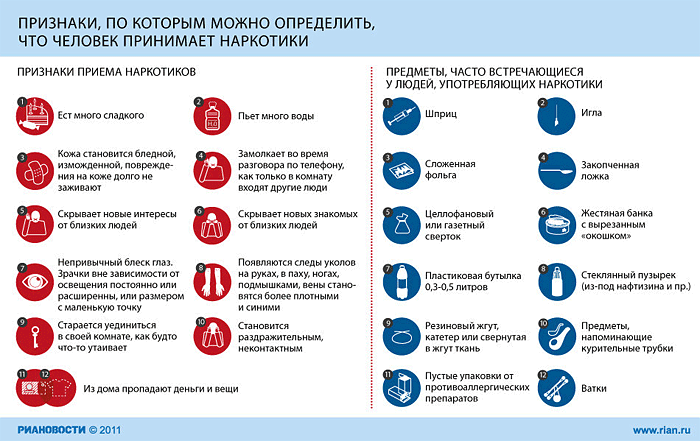 Если вы заметили у подростка несколько из вышеописанных признаков, попробуйте поговорить с ним. В процессе такого разговора можно определить, подтверждаются ли ваши подозрения. Если завести разговор о наркотиках, то подросток сразу насторожится, и после вашего вопроса пройдет длительная пауза, прежде чем подросток на него ответит. А может, ответа не будет вообще, или на вопросы он будет отвечать заторможено. При наркотизации даже самый простой вопрос может вызвать у подростка затруднение.Существует несколько признаков, по которым можно судить, что у человека развилась наркотическая зависимость, и бороться с ней можно только, прибегнув к помощи специалистов.Основные признаки наркомании и токсикомании:  возникновение личных и социальных проблем, связанных со злоупотреблением наркотиков; рост толерантности (переносимости) к наркотическим веществам; непреодолимое влечение к наркотикам и желание употреблять их, приводящие к совершению любых поступков для добычи наркотика.     Признаки употребления конкретных наркотиков              КонопляВызывает сухость во рту, покраснение губ и глаз, расширение зрачков. Наркоман становится неусидчивым, постоянно двигается. Речь его нетороплива. Аппетит «волчий», после того как опьянение пройдет, наблюдается сильная жажда.Наркотики опиатной группыВызывают состояние спокойствия, умиротворения и эйфории. Один-два приема этих наркотиков вызывают психологическую и физическую зависимость. У наркоманов, употребляющих опиаты, наблюдается сонливость. Они могут разговаривать, затем провалится в сон, а потом снова проснуться и продолжать разговор. При разговоре растягивают слова и могут по нескольку раз повторять одно и то же.Об употреблении опиатов свидетельствует суженный зрачок, не реагирующий на свет, бледная кожа и покрасневшие, слегка припухшие губы. Наблюдается пониженная болевая чувствительность. Меняется режим сна и бодрствования.КокаинДлительное употребление наркотиков, изготовленных из растений коки, вызывает нечувствительность тела от груди до глаз. Признаками употребления этого наркотика являются: расширенные зрачки, потеря аппетита, бессонница, возбужденность и тревожность, гиперактивность. Кокаин вызывает кратковременное повышение работоспособности и чувство эйфории, стимулирует центральную нервную систему. У наркоманов, употребляющих кокаин, наблюдается повышение кровяного давления, учащение пульса и дыхания, повышенная потливость.   Психостимуляторы   Признаки употребления этих препаратов: злобность, агрессивность, тревожность и подозрительность. Может наблюдаться склонность к суициду. Наркоман очень оживлен, он быстро говорит и меняет темы разговора. Все дела «горят» у него в руках. Некоторые виды психостимуляторов вызывают сильное половое желание.ГаллюциногеныВызывают галлюцинации различного типа: зрительные, слуховые, осязательные и обонятельные. Наблюдается повышение давления и учащение пульса, дрожание рук, сухость кожи, расширение зрачков. Утрачивается самоконтроль и нарушается координация движений.Состояние наркомана при отсутствии наркотиковЧеловек, недавно попавший в наркотическую ловушку, не хочет, чтобы об этом узнали его близкие. Он старается избежать общения, чтобы никто не заметил, что с ним что-то не так. И эта замкнутость иногда доходит до крайности. Подросток может избегать и игнорировать не только друзей и знакомых, но даже родителей. Когда с ним пытаются завести разговор, он раздражается, разыгрывает обиду или делает другие действия, чтобы уйти от разговора.Когда зависимый от наркотиков человек перестает выходить из дома, он не получает очередную дозу наркотиков. Это быстро отражается на его состоянии – ухудшается его сон, появляется беспокойство, раздражительность, он не находит себе места. Могут появиться пятна на коже, насморк, хотя эти признаки многие считают следствием простуды. Через 6 часов начинает сильно болеть голова, мышцы сковываются, и наркоман начинает их растирать. Затем приходит состояние обездвиженности, и человек впадает в состояние, пограничное между бодрствованием и сном.Это состояние – абстиненция, и она очень болезненна для наркомана. По-другому ее называют «ломкой». Многие считают, что во время ломки можно умереть, но это ошибочно. В наркологической практике не было случаев смертей от абстинентного синдрома. Наркоманы иногда преувеличивают свои мучения перед другими людьми, чтобы выпросить дозу наркотика.Ломка, безусловно, доставляет сильную боль, но давать наркоману очередную дозу – тоже не выход. Но избавить наркомана от его зависимости, полностью изолировав от наркотиков, и оставив наедине с его болью от абстиненции, нельзя. От наркотической зависимости могут избавить только врачи-наркологи, при этом лечение будет мене болезненным и эффективным.В начале лечения больному дают много витаминов и минералов, чтобы восстановить силы организма для дальнейшей борьбы с наркотической зависимостью. В первые несколько дней больной не может ничего есть, у него наблюдается расстройство пищеварения и отсутствие аппетита. Затем наступает потеря сил и долгая депрессия, когда больного ничего не интересует, кроме очередной дозы наркотика.В первый период он даже не понимает смысл слов, которые ему говорят, а затем он вполне способен прислушаться к наставлениям врача. Пусть это будет не с первого раза, так как сознание наркомана еще затуманено, но несколько раз повторенные слова все же достигают его сознания. Запугивать наркомана в надежде, что он одумается, бесполезно. В таком состоянии ему безразлично будущее, так как после недавно перенесенных телесных страданий он не боится других наказаний.Не пытайтесь  лечить наркомана в домашних условиях. Нельзя заставлять его силой терпеть абстиненцию, так как это может больше навредить, чем помочь. В таких случаях по-настоящему помочь зависимому от наркотиков могут только специалисты наркологических клиник.Первичные признаки употребления наркотических средств детьми школьного возраста и молодежью.Прежде всего, мы хотим Вас предупредить, что все ваши подозрения по отношению к сыну или дочери должны высказываться Вами тактично и разумно. Вы обязаны все взвесить, обсудить всей семьей и только в том случае, если не какой-то один, а практически все признаки измененного поведения появились в характере вашего ребенка, вы можете высказать вслух свои подозрения подростку.Какие же это признаки?Он (она) начал часто исчезать из дома. Причем, эти исчезновения либо просто никак не мотивируются, либо мотивируются с помощью бессмысленных отговорок. Ваша попытка объяснить, что вы волнуетесь и расспросить о том, где же все-таки находился Ваш ребенок, вызывает злость и вспышку раздражения.Он (она) начал очень часто врать. Причем, эта ложь стала своеобразной. Молодой человек врет по любому поводу, не только по поводу своего отсутствия дома, но и по поводу дел на работе, в школе, в институте и т. д. Причем, врет он как — то лениво. Версия обманов либо абсолютно примитивны и однообразны, либо наоборот, слишком витиеваты и непонятны. Ваш ребенок перестал тратить усилия на то, чтобы ложь была похожа на правду.За достаточно короткий промежуток времени у вашего сына (дочери), практически, полностью поменялся круг друзей. Если вы с удивлением спрашиваете: «Куда исчез твой друг Петя, с которым Вас раньше было не разлить водой?», Ваш ребенок пренебрежительно отмахивается и ссылается на свою и Петину занятость. Появившихся у сына новых друзей Вы либо не видите вообще, либо они не приходят в гости, а «забегают на секундочку» о чем-то тихо пошептаться у двери. Появилось очень большое количество «таинственных» звонков и переговоров по телефону. Причем, Ваш ребенок, практически, не пытается объяснить, кто это звонил, а в тексте телефонных переговоров могут попадаться слэнговые словечки, которые Вы можете увидеть в прилагаемом нами ниже словаре наркотического арго.Вашего сына (дочь) полностью перестали интересовать семейные проблемы. Когда Вы рассказываете, например, о болезни или неприятности кого-то из близких, он только делает вид, что слушает. На самом деле думает о чем-то совершенно постороннем. Он изменился, стал по отношению к Вам более холодным, недоверчивым «чужим».Он вообще изменился. В основном в сторону ничем не мотивируемой раздражительности, вспышек крика и истерик. Вы стали замечать, что у него внезапно и резко меняться настроение. Две минуты назад был веселый и жизнерадостный, очень коротко поговорил с кем-то по телефону — до вечера впал в мрачное расположение духа, разговаривает только междометиями и крайне раздраженно.Он (она) потерял свои прежние интересы. Он (она) не читает книжек, почти не смотрит кино. Вы все чаще стали замечать, что он просто сидит с учебником, на самом деле даже не пытаясь делать уроки и готовиться к экзаменам.У него изменился режим сна. Он может спать, не просыпаясь, целыми днями, а иногда Вы слышите, как он почти всю ночь ходит по своей комнате и спотыкается о предметы.У Вас в доме стали пропадать деньги или вещи. Эти неприятные события на первых порах могут происходить крайне редко. Однако, хотя бы редкие попытки «незаметно» что-то украсть встречаются, практически, во всех семьях наших пациентов.         Вам все чаще кажется, что он (она) возвращается домой с прогулки в состоянии опьянения. Координация движений слегка нарушена, взгляд отсутствующий, молодой человек вообще пытается спрятать глаза и быстро сбежать в свою комнату.         Еще раз хотим обратить Ваше внимание на то, что отдельные, описанные выше признаки могут быть симптомами различных психологических трудностей подросткового и юношеского возраста. В некоторых случаях так могут начинаться заболевания психики. Вы можете начинать всерьез думать о наркотиках, только если Вы твердо уверены, что у Вашего ребенка есть признаки, по крайней мере, восьми из девяти, описанных выше изменений поведения.Косвенные признаки употребления наркотиков и наркотической зависимости.Профессиональные наркологи умеют отличать наркоманов в уличной толпе по внешним признакам. Они не абсолютны, но все же часто помогают.Вообще наружность употребляющих наркотики не всегда бывает совершенно ужасной. Если Вы будете ориентироваться на внешние признаки, помните, что они не подходят наркоманам с небольшим стажем: Длинные рукава одежды всегда, независимо от погоды и обстановки. Неестественно узкие или широкие зрачки независимо от освещения. Отрешенный взгляд. Часто — неряшливый вид, сухие волосы, отекшие кисти рук. Осанка чаще всего сутулая. Невнятная, «растянутая» речь. Неуклюжие и замедленные движения при отсутствии запаха алкоголя. Явное стремление избегать встреч с представителями властей. Раздражительность, резкость и непочтительность в ответах на вопросы. После появления в доме наркомана у Вас пропадают вещи или деньги.Следы уколов наркоманы обычно не показывают, но иногда их можно заметить на тыльной стороне кистей. Наркоманы со стажем делают себе инъекции куда угодно, и следы нужно искать во всех областях тела, не исключая кожи на голове под волосами.Часто следы уколов выглядят не просто как множественные красные точки, а сливаются в плотные синевато7багровые тяжи по ходу вен.Предположить употребление наркотиков по косвенным признакам легче людям, которые постоянно встречаются или живут с подозреваемым, и, к сожалению, такими людьми чаще всего являются родители.Косвенные признаки наркотизации могут быть специфичными для отдельных препаратов и общими, характерными для всех наркотиков.Что касается общих, они беспокоят внимательных родителей в первую очередь. Правда, иногда их считают «вполне нормальным для подростка поведением».Советы родителямПриведем основные общие косвенные признаки употребления наркотиков ребенком: Нарастающая скрытность ребенка (возможно, без ухудшения отношений с родителями). Часто она сопровождается учащением и увеличением времени «гуляний», когда ребенок уходит из дома в то время, которое раньше проводил в семье или за уроками. Возможно, ребенок слишком поздно ложится спать и все дольше залеживается в постели с утра.Обратите внимание: характерным для наркоманов является чередование периодов сна с промежутками бодрствования. Они засыпают перед рассветом и встают около полудня. Наиболее активны наркоманы ночью. В это время им не нужно бояться, что кто то нарушит их уединение. Постепенно они вырабатывают новый ночной и дневной режим и приспосабливаются к нему. Вылечившиеся наркоманы долгое время страдают бессонницей и совсем не спят днём. Мучительная бессонница часто заставляет их принимать барбитураты, которые вызывают новую зависимость. Падает интерес к учебе или привычным увлечениям. Родители случайно узнают о прогулах школьных занятий. Снижается успеваемость в школе.Обратите внимание: характерной чертой наркоманов, посещающих школу, является то, что у них внезапно снижается успеваемость. Неплохой до недавнего времени ученик неожиданно начинает получать неудовлетворительные оценки, всё чаще прогуливает уроки, на занятиях сидит с отсутствующим видом, совершенно ничем не интересуясь. Увеличиваются финансовые запросы, и молодой человек активно ищет пути их удовлетворения, выпрашивая деньги во все возрастающих количествах (если начинают пропадать деньги из родительских кошельков или ценные вещи из дома — это очень тревожный признак!)Обратите внимание: для наркомана иногда характерно требование денег от родителей якобы на подарок для девушки или друга, у которого как раз день рождения. Из дома исчезают деньги и ценные вещи. Появляются новые подозрительные друзья (но вначале молодой человек обычно встречается с весьма приличными на вид наркоманами) или поведение старых приятелей становится подозрительным. Разговоры с ними ведутся шепотом, непонятными фразами или в уединении. Резко увеличивается количество телефонных звонков. Настроение ребенка — это очень важный признак — меняется по непонятным причинам, очень быстро и часто не соответствует ситуации: добродушие и вялость в скандалеили, наоборот, раздражительность в спокойной ситуации.Обратите внимание: характерен быстрый переход от обороны к атаке и сваливание вины на остальных домашних или на знакомых. Наконец, Вы можете заметить следы инъекций (то есть уколов) по ходу вен на руках, синяки или порезы, свернутые в трубочку бумажки, маленькие ложечки, капсулы, бутылки, пузырьки.Наркологи рекомендуют не стесняясь спрашивать напрямую и досконально о всех непонятных и беспокоящих Вас поступках и словах Вашего ребенка. Сейчас вокруг слишком много наркотиков, чтобы успокаивать себя соображениями вроде «у всех так бывает» и «могут же быть тайны у человека». Наркотики продаются в школах, и полностью исключить, что ребенок не начнет их употреблять, невозможно.Возможно, Вам случайно доведется заметить у подростка шприц, какую7нибудь сушеную траву, непонятный порошок, разноцветные таблетки с выдавленными на поверхности картинками или марки, которые не очень похожи на почтовые. Не слушайте никаких оправданий, объяснений и уверений, чо это «для уроков химии (или биологии) в школе», что «это принадлежит другу».Вы должны знать, что: наиболее вероятный возраст вовлечения в наркотическую зависимость — 12–19 лет; сегодня Вашему ребенку могут предложить наркотики на улице, на дискотеке и даже в школе;наркотическая зависимость может наступить после 3–10 инъекций героина.Если Вы подозреваете, что Ваш ребенок употребляет наркотики: не читайте мораль и ни в коем случае не угрожайте и не наказывайте его; поддержите Вашего ребенка, проявив понимание и заботу;немедленно обратитесь к специалистам !!!Признаки употребления наркотиковПризнаки употребления конкретных наркотиков, т.е что происходит с наркоманом в результате приема того или другого наркотика. Не хочется говорить о том, что если Вы находите у ребенка - иглы, шприцы, зеленую траву похожую на укроп и т.п предметы, либо видите следы от инъекций, Вам самим должно быть понятно, что это значит.Общие признаки употребления наркотических веществ Внешний вид и поведение в той или иной мере напоминает состояние алкогольного опьянения, но при отсутствии запаха алкоголя изо рта или при слабом запахе, не соответствующем состоянию; Изменение сознания: сужение, искажение, помрачение; Изменение настроения: беспричинное веселье, смешливость, болтливость, злобность, агрессивность, явно не соответствующие данной ситуации; Изменение двигательной активности: повышенная жестикуляция, избыточность движений, неусидчивость или обездвиженность, вялость, расслабленность, стремление к покою (независимо от ситуации); Изменение координации движений: их плавность, скорость, соразмерность (размашистость, резкость, неточность), неустойчивость при ходьбе, покачивание туловища даже в положении сидя (особенно явное при закрытых глазах), нарушенный почерк; Изменение цвета кожных покровов: бледность лица и всей кожи или, наоборот, покраснение лица и верхней части туловища; Блеск глаз; Сильно суженные или сильно расширенные зрачки, не реагирующие на свет; Изменение слюноотделения: повышенное слюноотделение или, наоборот, сухость во рту, сухость губ, осиплость голоса; Изменение речи: ее ускорение, подчеркнутая выразительность, или же замедленность, невнятность, нечеткость речи ("каша во рту"). При употреблении конопли - у наркомана расширены зрачки, красные глаза, покраснение губ, сухость во рту ("сушняк"). Наркоман подвижен, весь в движении. Речь ускоренная, торопливая. Очень верный признак- зверский аппетит, обычно на исходе опьянения. При приеме опиатов - сонливость,в самые неподходящие моменты ("рубит"), может забыть о прикуренной сигарете и обжечься, либо выронить ее, периодически просыпается и сразу начинает принимать участие в разговоре. Речь наркомана медленная, он растягивает слова, может по несколько раз говорить об одном и том же. В этом состоянии он добродушен, спокоен, если ему ничего не мешает. Очень верный признак- зрачок, который необычно узкий, не реагирует на свет, т.е не расширяется ("севший зрак"). Кожа-бледная, но губы могут быть припухшими, покрасневшими. Сильно снижена болевая чувствительность. Общий признак- это нарушение режима сна и бодрствования (поздно ложиться и поздно встает (если есть наркотик или деньги)). При приеме психостимуляторов - наркоман необычайно оживлен, стремителен в действиях и решениях. Не может сидеть на одном месте. Очень быстро говорят, перескакивают с одной темы на другую. Расширенные зрачки. Быстро выполняют все дела. Если у наркомана есть наркотик или деньги на него, то он может находиться в таком состоянии несколько суток. Некоторые виды психостимуляторов сильно повышают половое желание наркомана, поэтому часто психостимуляторы употребляют вдвоем с женщиной. Наркоманы могут по несколько часов занниматься каким-то одним делом, к примеру убираться дома. При приеме галлюциногенов - признаки вытекают из названия, разнообразные галлюцинации- визуальные, когда наркоману видятся разные животные- крысы, крокодилы, мухи, жуки, змеи, он может смотреть на пол и ему кажется, что там болото со змеями, из телевизора кто-то может с ним разговаривать и т.п., слуховые галлюцинации- когда наркоману слышаться голоса, что кто-то с ним говорит, наркоман может говорить с этим "кто-то". При длительном употреблении или при прекращении приема часто бывают депрессии, психозы. При приеме снотворных препаратов - похоже на алкогольное опьянение. Речь невнятная, заплетающуяся. Бывает сухость во рту. Координация движений нарушена. При приеме некоторых снотворных препаратов в больших дозах могут быть- галлюцинации. При приеме летучих наркотически действующих веществ - тоже напоминает алкогольное опьянение, шумное вызывающее поведение. От ребенка пахнет ацетоном, бензином, клеем "Момент". Часто бывают галлюцинации, из-за них подростки и начинают употреблять, галлюцинации они называют "мультиками". По определению ВОЗ зависимость (нарко и токсикомания) - это состояние периодической или хронической интоксикации, вызываемое употреблением естественного или синтетического вещества, характеризующееся следующими признаками: овладевающее желание (обсессия) или неодолимое влечение (компульсия) продолжать употребление данного вещества, добывая его любыми путями, тенденция увеличивать дозу (рост толерантности), возникновение личных или социальных проблем, обусловленных злоупотреблением.КАКОЕ ПСИХОАКТИВНОЕ ВЕЩЕСТВО УПОТРЕБЛЯЕТ ВАШ ПОДРОСТОКТип психоактивного веществаГероин и другие опиатыМарихуанаКокаин и другие психостимуляторыСпособ употребленияИнъекционный путь или вдыхание, курение, втирание в слизистые полости ртаКурение.Вдыхание через нос (кокаин); курение(кокаин, крэк); инъекции (первитин)Предметы, связанные с употреблением наркотикаШприцы, иглы и упаковки от них;вощёные бумажки;фольга;закопченные столовые ложкиПустые папиросные гильзы; табак; фольга; бумага для самокруток;Соломинки; самодельные трубочки из фольги или вощёной бумаги; аптечные весы; эфир, нашатырь, сода.Внешние признакиСледы уколов; кожа бледная, сухая и тёплая; зрачок узкий, плохо расширяется в темноте; частота пульса снижена; малая чувствительность к физической боли. На стадии абстиненции признаки, напоминающие простуду: насморк, озноб, тошнота, боль в животе, возможны рвота и понос; судороги.Бледность кожных покровов, покраснение и отёк глазных яблок, склер и век; слезящиеся, «стеклянные» глаза; расширение зрачка, его замедленная реакция на изменение освещения; покраснение губ; сухость во рту; учащение пульса; повышение давления; сладковатый запах от одежды. При постоянном употреблении характерно пониженное давление; замена мышечной ткани жировой.Бледность кожных покровов; сухость во рту; учащённый пульс; расширенные зрачки; озноб; дрожь; потливость; понос; неуверенные движения; нарушенная координация.При применении эфедрона гладкий, отёчный, красный язык.Эмоционально-поведенческие признакиИзлишняя общительность;зйфория; бодрость;нарушение ритма сна; частые смены настроения; рассеянность и задумчивость.В период ломки: беспокойство, нервозность, повышенная раздражительность; вспыльчивость; агрессия; поиск повода для отлучек из домаАктивность, подвижность, суетливость; сбивчивая, торопливая речь; повышенная весёлость; «волчий» аппетит. Через несколько часов смена настроения на прямо противоположное:агрессия, вспыльчивость, беспричинная тревога; страхиОживление; невозможность усидеть на одном месте; деятельность, лишённая смысла; непоследовательность в действиях; неспособность слушать другого и быстрые, скачущие мысли.На стадии абстиненции пассивность; раздражительность;депрессии; тревожная мнительность; мания преследования; галлюцинацииТип психоактивного веществаГаллюциногеныРастворители и клейСпособ употребленияПомещаются под язык для рассасывания.Вдыхание паров. Характерно для раннего подросткового возраста.Предметы, связанные с употреблением наркотикаМелкие квадратики фильтровальной бумаги; редко таблетки, капсулы, раствор-гель.Тюбики, банки с препаратами бытовой химии, смоченные тряпки, целофановые пакеты с резким запахомВнешние признакиПовышение температуры и давления; расширение зрачков.Мутные глаза, отёчное лицо, серовато-землистый оттенок кожи, ломкость волос и ногтей, запах растворителя от одежды.Эмоционально-поведенческие признакиСтранность восприятия предметного мира, его «одушевление»; изменение цветовосприятия; плавная замедленность движений; беседы с самим собой; замедленная речь и реакция на внешние раздражители; нарушение ориентировки во времени и пространстве; незаметная ранее склонность к мистицизмуНевнятная смазанная громкая речь, шаткая походка, активная жестикуляция. Состояние напоминает алкогольное опьянение. Всплески агрессии; галлюцинации («мультяшки»).Через несколько часов вялость, сонливость, жалобы на усталость, снижение успеваемости в школе